                                                         T.C  AKHİSAR                                         KAYMAKAMLIĞI                                                                     GÖKÇEAHMET                                 ORTAOKULU                        MÜDÜRLÜĞÜ                                        2024-2028                                   STRATEJİK PLANI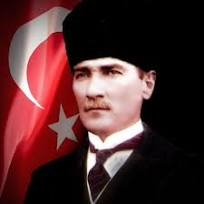                                                  Okul/Kurum Bilgileri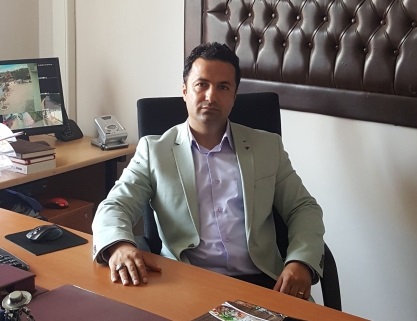 Çok hızlı gelişen, değişen teknolojilerle bilginin değişim süreci de hızla değişmiş ve başarı için sistemli ve planlı bir çalışmayı kaçınılmaz kılmıştır. Sürekli değişen ve gelişen ortamlarda çağın gerekleri ile uyumlu bir eğitim öğretim anlayışını sistematik bir şekilde devam ettirebilmemiz, belirlediğimiz stratejileri en etkin şekilde uygulayabilmemiz ile mümkün olacaktır. Başarılı olmak da iyi bir planlama ve bu planın etkin bir şekilde uygulanmasına bağlıdır.         Kapsamlı ve özgün bir çalışmanın sonucu hazırlanan Stratejik Plan okulumuzun çağa uyumu ve gelişimi açısından tespit edilen ve ulaşılması gereken hedeflerin yönünü doğrultusunu ve tercihlerini kapsamaktadır. Katılımcı bir anlayış ile oluşturulan Stratejik Plânın, okulumuzun eğitim yapısının daha da güçlendirilmesinde bir rehber olarak kullanılması amaçlanmaktadır.        Okulumuz daha iyi bir eğitim seviyesine ulaşmak düşüncesiyle, sürekli yenilenmeyi ve yaratıcılığı kendisine ilke edinmeyi amaçlamaktadır.        Kalitemizi arttırmak için eğitim ve öğretim başta olmak üzere insan kaynakları ve kurumsallaşma, sosyal faaliyetler, alt yapı, toplumla ilişkiler ve kurumlar arası ilişkileri kapsayan 2019-2023 stratejik  planı hazırlanmıştır.        Büyük önder Atatürk’ü örnek alan bizler; çağa uyum sağlamış, çağı yönlendiren gençler yetiştirmek için kurulan okulumuz, geleceğimiz teminatı olan öğrencilerimizi daha iyi imkanlarla yetiştirip, düşünce ufku geniş Türkiye Cumhuriyeti’ni daha yükseklere taşıyan bireyler olması için öğretmenleri ve idarecileriyle özverili bir şekilde tüm azmimizle çalışmaktayız.                                                                                                                                                                      Ali ŞİMŞEK                                                                                                                                     Okul MüdürüİÇİNDEKİLERGİRİŞVESTRATEJİKPLANINHAZIRLIKSÜRECİ:6-9StratejiGeliştirmeKuruluveStratejikPlan Ekibi:7PlanlamaSüreci:8DURUM ANALİZİ:10-32KurumsalTarihçe11UygulanmaktaOlanPlanın Değerlendirilmesi:12MevzuatAnalizi:13ÜstPolitikaBelgelerininAnalizi:14FaaliyetAlanlarıileÜrünveHizmetlerin Belirlenmesi:15PaydaşAnalizi:16KuruluşİçiAnaliz:22TeşkilatYapısı:23İnsanKaynakları:24TeknolojikDüzey:26Mali Kaynaklar 2.7.5.İstatistikiVeriler                                                                 DışÇevreAnalizi(Politik,Ekonomik,Sosyal,Teknolojik,YasalveÇevresel Çevre Analizi -PESTLE):28GüçlüveZayıfYönlerileFırsatlarveTehditler(GZFT)Analizi :32                                      2.10.Tespit ve İhtiyaçların Belirlenmesi:33GELECEĞE BAKIŞ:33MisyonVizyonTemelDeğerlerAMAÇ,HEDEFVESTRATEJİLERİN BELİRLENMESİ:34-43Amaçlar:HedeflerPerformansGöstergeleriStratejilerinBelirlenmesiMaliyetlendirme:44İZLEMEVEDEĞERLENDİRME:45Tablo/Şekil/Grafikler/Ekler:455018 Sayılı Kamu Mali Yönetimi ve Kontrol Kanunu ile 5302 sayılı İl Özel İdaresi Kanunu, kamu kurumlarının stratejik plan hazırlamalarını zorunlu hale getirmiş ve böylelikle kamuda ciddi   bir değişim ve gelişimin öncüsü olmuştur.Kamu mevzuatımız için çok yeni bir kavram olan stratejik planlama, kamu kurumlarının varlığını daha etkili bir biçimde sürdürebilmesi ve kamu yönetiminin daha etkin, verimli, hesap verebilir hale gelmesi, değişim ve yeniliklere açık bir yapıya kavuşturabilmesi için temel bir  araç olarak gündeme gelmiştir.Stratejik planlama; katılımcı ve esnek bir planlama yaklaşımı ile kurumların mevcut durumlarından hareketle misyonlarını ve temel ilkelerini gözden geçirerek geleceğe dair bir vizyon oluşturmaları, bu misyon ve vizyon çerçevesinde hedefler belirlemeleri ve ölçülebilir göstergeler belirleyerek hedeflerinin ne kadarını gerçekleştirebildiklerini izlemeleri ve değerlendirmeleri  sürecidir.Stratejik planlama ile eğitimin geleceğine yön vererek kendi geleceğimizi şekillendirmek durumundayız. Geçmişteki ya da bugünkü durum ne olursa olsun, bir kurumun gelecekteki başarısı o kurumun bugünden itibaren yapacaklarına bağlıdır. Bu nedenle; geleceğin başarılı bir şekilde yönetilebilmesi için, geleceği görebilmek kadar gelecek için atılacak adımların doğru olarak planlanıp uygulanması da önemlidir. Yönetimin bir süreç olduğu, yönetenlerin de bu sürecin kilometre taşlarından biri olduğu gerçeğinden hareketle eğitimin planlanmasında tamamen ülke gerçeklerine uygun, kurumsal kültürün oluşmasına katkı sağlayan, çalışanlarda ben yerine biz olma yaklaşımını hedefleyen ve geleceğe güvenle bakan bir anlayış  içerisinde  olmamız  gerekmektedir.Stratejik plan hazırlanırken yalnız nereye gideceğimizi değil, en iyi hangi yoldan ve nasıl gidebileceğimizi araştıran ve oluşturan bir sürece yer verilmiştir. Stratejik  planımızın  hazırlanmasında kurumumuza bağlı yönetici ve öğretmenlerimizle tüm paydaşlarımızın görüşleri alınmış, planımız gerektiğinde revize edilecek şekilde hazırlanmıştır.                                                                                  Gökçeahmet Ortaokulu                                                                                            Strateji Geliştirme Ekibi   GİRİŞ VE STRATEJİK PLANIN HAZIRLIK SÜRECİ  Strateji Geliştirme Kuruluve Stratejik Plan EkibiStratejiGeliştirmeKurulu:Okulmüdürününbaşkanlığında,birokulmüdüryardımcısı, bir öğretmen ve okul/aile birliği başkanı ile bir yönetim kurulu üyesi olmak üzere 5 kişiden oluşan üst kurul kurulur.StratejikPlanEkibi:Okulmüdürütarafındangörevlendirilenveüstkurulüyesiolmayan müdür yardımcısı başkanlığında, belirlenen öğretmenler ve gönüllü velilerden oluşur.Tablo1.StratejiGeliştirmeKuruluveStratejikPlanEkibiTablosuPlanlamaSüreci:2024-2028 dönemi stratejik plan hazırlanma süreci Strateji Geliştirme Kurulu ve Stratejik Plan Ekibi’nin oluşturulması ile başlamıştır. Ekip tarafından oluşturulan çalışma takvimi kapsamında ilkaşamada durumanaliziçalışmalarıyapılmışve durumanaliziaşamasında, paydaşlarımızın plan sürecine aktif katılımını sağlamak üzere paydaş anketi, toplantı ve görüşmeler yapılmıştır. Durum analizinin ardından geleceğe yönelim bölümüne geçilerek okulumuzun/kurumumuzun amaç, hedef, gösterge ve stratejileri belirlenmiştir.5018 sayılı Kamu Mali Yönetimi ve Kontrol Kanunu’nun 9’uncu maddesinde, “Kamu idareleri; kalkınma planları, programlar, ilgili mevzuat ve benimsedikleri temel ilkeler çerçevesinde geleceğe ilişkin misyon ve vizyonlarını oluşturmak, stratejik amaçlar ve ölçülebilir hedefler saptamak, performanslarını, önceden belirlenmiş olan göstergeler doğrultusunda ölçmek ve bu sürecin izleme ve değerlendirmesini yapmak amacıyla katılımcı yöntemlerle stratejik plan hazırlarlar.” denilmektedir. Bu kapsamda okulumuzun Stratejik Planına(2024-2028) Stratejik Plan Üst Kurulu ve Stratejik Planlama Ekibi tarafından, Okulumuzun toplantı salonunda, çalışma ve yol haritası belirlendikten sonra taslak oluşturularak başlanmıştır.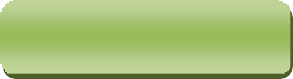 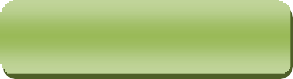 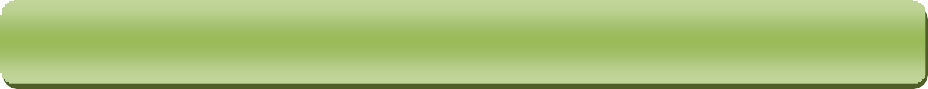 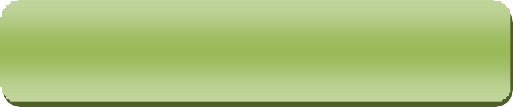 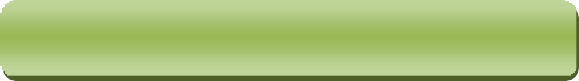 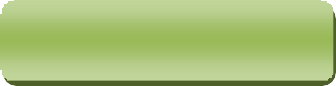 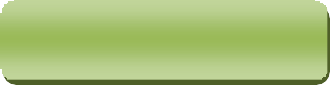 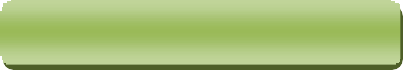 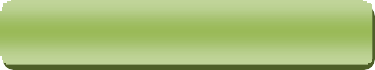 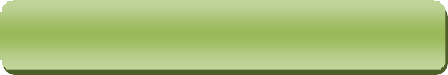 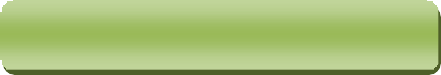 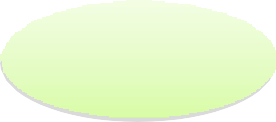 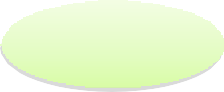 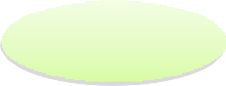 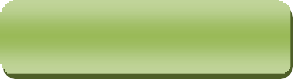 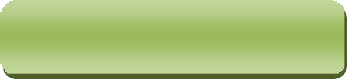 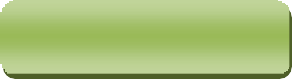 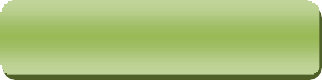 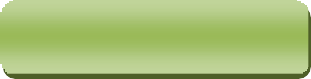 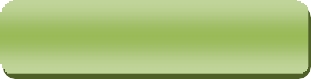 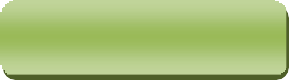 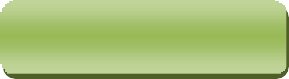 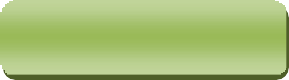                                2. DURUM ANALİZİStratejik planlama sürecinin ilk adımı olan durum analizi, okulumuzun/kurumumuzun “neredeyiz?” sorusuna cevap vermektedir. Okulumuzun/kurumumuzun geleceğe yönelik amaç, hedef ve stratejiler geliştirebilmesi için öncelikle mevcut durumda hangi kaynaklara sahip olduğu ya da hangi yönlerinin eksik olduğu ayrıca,okulumuzun/kurumumuzun kontrolü dışındaki olumlu ya da olumsuz gelişmelerin neler olduğu değerlendirilmiştir. Dolayısıyla bu analiz, okulumuzun/kurumumuzun kendisini ve çevresini daha iyi tanımasına yardımcı olacak ve stratejik planın sonraki aşamalarından daha sağlıklı sonuçlar elde edilmesini sağlayacaktır.Durum analizi bölümünde, aşağıdaki hususlarla ilgili analiz ve değerlendirmeler yapılmıştır;Kurumsal tarihçeUygulanmaktaolanplanındeğerlendirilmesiMevzuatanaliziÜstpolitikabelgelerininanaliziFaaliyetalanlarıileürünvehizmetlerinbelirlenmesiPaydaşanaliziKuruluşiçi analizDışçevreanalizi(Politik,ekonomik,sosyal,teknolojik,yasalveçevreselanaliz)Güçlüvezayıfyönlerilefırsatlarvetehditler(GZFT)analiziTespitveihtiyaçların belirlenmesi2.1.Kurumsal Tarihçe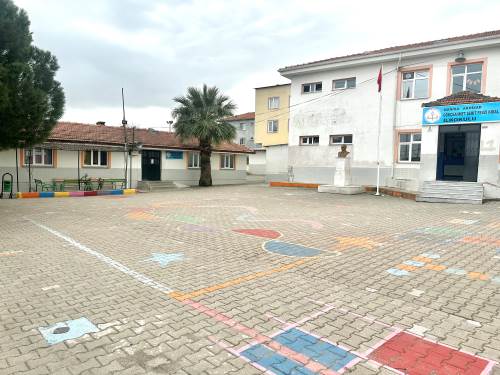 Okulumuz : İlkdefa, 1942 yılında şuan A Blok binanın yapılmış olduğu yerde eğitim öğretime 4 sınıf 1 çok amaçlı salon şeklinde eğitim öğretime başlamıştır. Okulumuzun bölümlerinden  B Blok 1970 yılında, C Blok ise 1985 yılına yapılarak eğitim öğretime devam edilmiştir. 2007-2008 Eğitim-Öğretim yılı yarıyıl dönemine kadar 5 sınıf ile eğitim öğretime devam edilmiştir. A Blok binanın yapılması sonucu Manisa Valilik Makamından alınan 15.01.2008 tarih ve 1685 sayılı onay ile 11.02.2008 tarihinden itibaren Akhisar Dr. Ahmet Tarık Sarı İlköğretim Okuluna taşımalı olarak giden 2. Kademe öğrencilerinin dönmesi ile birlikte 8 yıllık müstakil ilköğretim okulu olarak eğitim öğretime başlamıştır.         30/03/2012 tarihinde çıkan 6287 sayılı kanun ile ilkokul ve ortaokul bir arada  normal eğitim yapılmaktadır.         Okulumuz toplam 1803 m2 alan üzerinde 3 Bloktan oluşmaktadır. (A Blok : 325 m2  B Blok: 100 m2  C Blok : 60 m2)         Kurumumuzda 1 müdür, 2 müdür yardımcısı,1 Okul öncesi öğretmeni, 4 kadrolu sınıf öğretmeni,1 Türkçe öğretmeni , 1 Matematik öğretmeni, 1 İngilizce öğretmeni, 1 Din Kültürü öğretmeni, 1  Fen ve Teknoloji öğretmeni,1 Beden Eğitimi Öğretmeni bulunmaktadır. Toplam 113 öğrecinin eğitim gördüğü okulumuzda, Musalar Köyünden gelen 7 öğrencimiz taşımalı olarak  eğitimlerine devam etmektedir.2.2.Uygulanmakta Olan Stratejik Planın DeğerlendirilmesiSTRATEJİK HEDEF 1.-Öğrencilerin başarılarının  arttırılması sağlanacaktır. *2018-2019 eğitim-öğretim yılında % 55 olan, takdir ve teşekkür alan öğrenci oranını, 2022-2023 eğitim öğretim yılında % 75’ e çıkarmak. 2022-2023 eğitim-öğretim yılında takdir-teşekkür oranı SP hedefi olan %70  oranına ulaşıldığı belirlenmiştir.*İlçe Geneli Puan Sıralamasında İlk Üçe Giren Anadolu Liselerine Yerleşen Öğrenci Oranı 2018-2019 eğitim-öğretim yılında %15 iken SP hedefi olan  %45 ,2022-2023 eğitim öğretim yılında yakalanmıştır.STRATEJİK HEDEF2.-Öğrencilerimizin bilişsel, duygusal ve fiziksel olarak çok boyutlu gelişimini önemseyen, bilimsel düşünme, tutum ve değerleri içselleştirebilecekleri temel eğitim uygulamaları gerçekleştirilerek okullaşma oranı artırılacaktır.Okulumuzda devamsız öğrenci bulunmamaktadır.Devamsız öğrenci oranını sıfırda bulunması sebebiyle hedef yakalanmıştır.Sınıf kitaplıkları zenginleştirilerek %70 olan sınıf kitaplıklarının kullanılabilirlik oranı %100 lere çıkarılarak  SP dönem sonu hedefi yakalanmıştır.STRATEJİK HEDEF 3.-Okulda düzenlenen etkinliklere veli katılımının arttırılarak, eğitim-öğretime katılımları arttırılacaktır.*2018-2019 eğitim-öğretim yılındaki % 39 olan, sene başı sınıf öğretmenleri veli toplantılarına katılım oranını, 2022-2023 eğitim-öğretim yılında % 75’e  çıkarmak.2022-2023 eğitim-öğretim yılı sınıf öğretmenleri veli toplantılarına katılım oranı % 85’dir.Sosyal faliyetlere katılım oranı %50 lerde iken %70 dolaylarına cıkarılmış ancak %70 olan  SP dönem sonu hedefine ulaşılmıştır.Sportif etkinlik ve faaliyetlere katılım oranı %30 iken %60 a çıkarılmıştır. İlçe bazında yapılan turnuvalara öğrencilerin katılımı sağlanarak alınan kupalar ve elde edilen başarılarla öğrencilerin sportif faaliyetlere olan ilgi ve isteklerinin de artması sağlanmıştır.  Böylece %50 olan SP dönem sonu hedefine ulasılmıştır.STRATEJİK HEDEF 4.-Okulun eksiklikleri giderilerek, öğrenci ve çalışanların daha mutlu olacakları bir ortamda eğitim-öğretime devam etmeleri sağlanacaktır.*Okul 2019-2022 fiziki anlamda eksikleri büyük oranda giderilmiştir. Sadece bahçe düzenlemesi konusunda bazı eksikler kalmıştır. Depremde ağır hasar görmüş bahçe duvarımızın yıkılıp yeniden yapılması gerekmektedir. Okulumuzun bahçesi geleneksel oyunlar için boyanmış ve değişik etkinliklerde kullanılıyor olması öğrenciler tarafından ilgi çekmektedir.2.3YasalYükümlülüklerveMevzuatAnaliziÜstPolitikaBelgeleriAnaliziÜstpolitika belgeleri;12.KalkınmaPlanıCumhurbaşkanlığıProgramı,OrtaVadeliProgram,5018 Sayılı Kamu Mali Yöntemi ve Kontrol KanunuCumhurbaşkanlığıYıllıkProgramı,MillîEğitimBakanlığıStratejikPlanı,Manisa İlMillîEğitimMüdürlüğü 2024-2028StratejikPlanı,Akhisar İlçeMillîEğitimMüdürlüğü 2024-2028 StratejikPlanıTablo2.ÜstPolitikaBelgeleriAnaliziTablosu2.5.FaaliyetAlanlarıileÜrün/HizmetlerinBelirlenmesiTablo3.FaaliyetAlanlar/ÜrünveHizmetlerTablosu          2.6.Paydaş AnaliziHizmet kalitesinin sürdürülmesi ve geliştirilmesinde, okulumuzun yürüttüğü faaliyetler ve hizmetlerden yararlanan paydaşlarımızın görüş, öneri ve beklentilerini alabilmek, ihtiyaçlarını ölçümlemek, kurumumuzu algılama seviyelerini tespit etmek, hizmet ve ürünlerin ihtiyaçlar doğrultusunda geliştirilmesi ve iyileştirilmesine yardımcı olacak katkılarını alabilmek amacıyla elektronik ortamda cevaplanmak üzere iç ve dış paydaşlara yönelik anket çalışması düzenlenmiş, listede yer alan paydaşlarımıza sunularak görüşleri alınmıştır.Paydaş analizinin yapılmasında; stratejik planlamanın temel unsurlarından biri olan katılımcılığın sağlanabilmesi için okulumuz ile iletişim ve etkileşim içinde paydaşların, stratejik planın karar vericiler ve uygulayıcılar tarafından sahiplenilmesine çalışılmıştır.2019-2023 Stratejik Plan çalışmalarında paydaşlarımızın beklenti ve görüşleri göz önünde bulundurularak, anketlerde öne çıkan güçlü yönlerimizin devamlılığı ve iyileşmeye açık alanlarımızın geliştirilmesi yönünde amaç ve hedeflerimiz belirlenmiştir.Paydaş analizinde aşamalar;Paydaşların tespitiPaydaşların önceliklendirilmesiPaydaşların değerlendirilmesiGörüş ve önerilerin alınmasıPaydaş Analizinde Kullanılan Yöntem ve AşamalarıPaydaşların Tespitiİç paydaş tespitinde kuruluştan etkilenen veya kuruluşu etkileyen kuruluş içindeki kişi-gurup ve ilgili/bağlı kuruluş ve kişiler dikkate alınmıştır. Kurumun ürettiği hizmetleri kullanan kişi ve kurumlar –hedef kitle- dikkate alınmıştır.PaydaşlarınÖnceliklendirilmesiPaydaşlar	Gökçeahmet Ortaokulu Müdürlüğü  faaliyet	ve hizmetlerinden etkilenme durumları dikkate alınarak önceliklendirilmiştir.Paydaşların DeğerlendirilmesiPaydaşların değerlendirilmesinde, Gökçeahmet Ortaokulu Müdürlüğü  faaliyet	ve hizmetlerinden hangileri ile ilgili oldukları, paydaşların Gökçeahmet Ortaokulu Müdürlüğünden beklentileri dikkate alınmıştır.Görüş ve Önerilerinin Alınma YöntemiPaydaşların görüşlerinin alınarak stratejik plana yansıtılması amaçlanmıştır. Bu doğrultuda ilk olarak Gökçeahmet Ortaokulu Müdürlüğü  Stratejik Plan Üst Kurulu iç ve dış paydaşlarla görüşmeler yapmış anket ve görüşme formları kullanılmıştır. Anket ve görüşme formları  değerlendirilerek stratejik plana yansıtılmıştır.Paydaşların Görüş ve Önerilerin Değerlendirilmesi2019-2023 Stratejik Plan Paydaş Analizinde kullanılmak üzere, okulda görev yapan personel, öğrenci ve öğrenci velilerine yönelik kurum memnuniyet anketleri yapılmış,  dış paydaşlarla görüşmeler yapılmıştır. Yapılan tüm bu çalışmalar doğrultusunda ilgili paydaşlara ulaşma ve onların  da  düşüncelerini  plana  yansıtarak geniş katılımlı bir planlama çalışması yapılması amaçlanmıştır. Paydaşlarımızdan elde edilen görüşlerin büyük bir kısmı GZFT tablomuzda yer alarak sorun alanları listemizde belirtilmiştir.              Öğrenci Anketi Sonuçları:                      Olumlu (Başarılı) yönlerimiz : Okulda güvende hissedip okulu sevmektedirler. Öğretmenlerle iletişim kurup sorunları rahatlıkla dile getirmektedirler. Okulumuz temiz olup, ders araç gereçleri ile işlenmeye çalışılmaktadır. Sınıflarımız kalabalık olmayıp, ders aralarında oyunları oynamaktadırlar. Okul bahçesinde spor etkinliklerin yapılacağı alanlar yeterlidir. Okulumuzun fiziki şartları yeterlidir.        Olumsuz (başarısız) yönlerimiz : Okulumuzda rehberlik servisi bulunmamaktadır. Öğretmen Anketi Sonuçları:Olumlu (Başarılı) yönlerimiz : Okulu benimseyen, eşit ve adil davranılmaktadır. Öğretmen gelişimi için fırsatlar sunmakta, yenilik çalışmalarda destek olmaktadır. Öğretmenler arası işbirliği yapılmaktadır. Yapılacak çalışmalarda öğretmenin fikri alınmaktadır. Kurumdaki  duyurular çalışanlara zamanında iletilir. Öğretmenler arasında ayırım yapılmamaktadır. Yöneticiler  yaratıcı ve yenilikçi düşüncelerin üretilmesini teşvik etmektedir. Araç gereçler yeterli  olup temin etmekte güçlük yaşanmamaktadır.Olumsuz (başarısız) yönlerimiz : Sosyal etkinlikler yeteri kadar yapılamamakta. Gezi gözlem faaliyetleri yeteri kadar yapılamamaktadır. Veli Anketi Sonuçları:Olumlu (Başarılı) yönlerimiz : Veliler öğretmene ihtiyaç duyduğu anda her zaman görüşme imkanı var. Öğrencilerle ilgili sorunlar olduğunda ilgilenilip, devam etmediği zaman arayıp haber verilmektedir. Okulumuz her zaman temiz ve bakımlıdır. Öğrencilerin giriş ve çıkışlarında gerekli güvenlik tedbirleri alınmış olup, teneffüslerde kontrol edilmektedir. Dersler araç ve gereçlerle işlenip öğrencilerle ilgilenilmektedir. Okul sitesi güncel olup, e-okuldan gerekli bilgileri ulaşılmaktadır.Olumsuz (başarısız) yönlerimiz: Okul fiziki olarak yetersizdir. Bilişim teknoloji sınıfı yoktur.Rehberlik öğretmeni bulunmamaktadır. Yeterli kadar sanatsal  ve kültürel etkinlikler yapılmamaktadır. 2.7.Kuruluş İçi Analiz2.7.1 Teşkilat YapısıGökçeahmet Ortaokulu  Kurum Kültürü ve Analizi          Gökçeahmet Ortaokulu Müdürlüğü yürüttüğü faaliyetleri, Milli Eğitim Temel Kanununda belirlenen ilke ve amaçlar, kalkınma planları, programları ilgili mevzuat ve benimsediği temel ilkeler çerçevesinde planlamak, var olma nedenini tanımlayarak geleceğe yönelik vizyonunu oluşturmak, yürüttüğü faaliyetlerin stratejik amaçlarını, ölçülebilir hedeflerini saptamak, önceden belirlenmiş göstergeler doğrultusunda performanslarını ölçmek ve bu sürecin izleme değerlendirmesini yaparak katılımcı bir yönetim anlayışıyla çalışmayı kendisine hedef benimsemiştir.             Kurumumuzda çalışanlar, öğrenciler ve öğrenci velileri diğer bütün paydaşlarla beraber işleyen bir çarkın dişlileri gibi kendilerini bu kurumun işleyişinde olmazsa olmaz hisseder. Daha iyi bir eğitim ve daha iyi bir gelecek için herkes elinden gelen özveriyi göstermeye gayret eder.     Kurum çalışanlarımız kurumun ve öğrencilerimizin  başarısı için hep birlikte çabalamanın heyecanını yüreklerinde hissetmektedirler                                                    TEŞKİLAT ŞEMASI2.7.2 İnsan KaynaklarıOKULUN YARDIMCI PERSONEL YAPISIKARŞILAŞTIRMALI ÖĞRETMEN/ÖĞRENCİ DURUMUÇALIŞANLARIN GÖREV DAĞILIMI2.7.3 Teknolojik DüzeyBina DurumuFiziki DurumuKuruluşun Teknolojik Altyapısı2.7.4 Mali Kaynaklar2.7.5 İstatistik VerilerÖğrenci Ödül DurumuDisiplin DurumuRehberlik HizmetleriSosyal-Kültürel ve Sportif FaaliyetlerYapılan Yarışmalar ve Alınan Dereceler    Öğrenci Sınıf Geçme VerileriMerkezi Sınavlardaki Başarı Durumu2.8 Dış Çevre AnaliziNüfus,Coğrafi,Sosyal,Kültürel,EkonomikveSanatsalYapıAkhisar; Ege bölgesinin kuzeyinde aynı adlı ovada kurulmuştur. Manisa İlinin en büyük, Türkiye’nin sekizinci ilçesidir. Akhisar’ın doğusunda Gördes, güneyinde Gölmarmara, batısında Saruhanlı, kuzeyinde Kırkağaç, Soma, Balıkesir’in Sındırgı ilçesi yer almaktadır. Akhisar Manisa’ya 52 km, Ege Denizine 100 km. uzaklıktadır. Denizden yüksekliği 106 metre, Yüzölçümü 1.754 km’dir. 

    	Akhisar önemli yollar üzerinde bulunmaktadır. İzmir-İstanbul karayolu, İzmir-Ankara ve İzmir- Bandırma demiryolu Akhisar’dan geçer. Çevre ilçelere, Gölmarmara, Kırkağaç ve Gördes karayolu ile bağlanmıştır. Akhisar’ın önemli yollar üzerinde bulunması hareketli bir ticaret merkezi durumuna gelmesini sağlamıştır. 

  	  Akhisar ovasının aslı bir çöküntü alanıdır. Ovanın kuzeyinden güneye kuş uçuşu 30 km. Doğu-Batı yönünden genişliği 9-40 km. arasındadır. Yaklaşık olarak 2 milyon yıl öncesinden günümüze kadar çevredeki dağlardan inen Kum Çayı, Gürdük Çayı ve kollarının getirmiş olduğu alüvyonlarla örtülmüş ve bugünkü görünümü almıştır. Akhisar depremlerin çok olduğu tektonik çukurlar ve kırıklar üzerinde bulunmaktadır. Bu nedenle yıkıcı sarsıntıların olduğu birinci derece deprem bölgelerindendir. 
    	 Akhisar’ın ilçe sınırları içindeki en yüksek dağı Kuzeydoğudaki Sıdan dağıdır. Yüksekliği 1.224 metredir. KuzeydoğudaGörenez dağı 1.173 m., güneydoğuda Gölcük dağı 807 m., güneyde Kara höyük Dağı525m.,kuzeybatıdaKoruDağıbulunur. 
  İlçe sınırları içinde akarsu yoktur. Güneyde Kum çayı, batıda Gürdük çayı bulunur. Kum Çayı Türkmen dağlarından doğar, uzunluğu 152 km.’dir. Gürdük Çayı ile birleşerek suları çoğalır, yağışların kış mevsiminde fazla düşmesi nedeniyle debileri artar. Yaz mevsiminde sıcaklığın yüksek ve buharlaşmanın fazla olması nedeniyle bazı kollar tamamen kurur.
    	Batıdaki Yunt dağları nedeni ile deniz etkilerine azda olsa kapalıdır. Bu yüzden karasallaşmış Akdeniz iklimi özellikleri görülür. Yazları sıcak ve kurak, kışları ılık ve yağışlıdır. Karasallık özelliği doğudaki dağ kesiminde daha belirgindir. 

    	Akdeniz iklim özellikleri görüldüğünden doğal bitki örtüsü maki bitki topluluğudur. Makiler 600 m. yüksekliğe kadar görülmektedir. 600 m. den daha yükseklerde çam ormanlarının en yaygın olduğu kesim, ilçenin kuzey kesimi ile güney ve batısında yer yer fundalar görülür.	Akhisar’ın demiryolu ve karayolu ile yakın il ve ilçelere bağlı oluşu ekonomik yönden ilçeyi güçlü duruma getirmiştir. Toprakları verimlidir. Ege Bölgesi’nin en büyük tütün üretim merkezi iken son yıllarda zeytin en önemli ürün haline gelmiştir. Buğday, arpa, mısır, pamuk ve baklagiller ve bahçe ürünleri öneme sahiptir. Bu ürünlerin bir bölümü kentte işlenir. Bu nedenle zeytin işleme tesisleri, zeytinyağı fabrikaları, çırçır, tütün işleme atölyeleri kurulmuştur.Akhisar İlçesi merkez haricinde 9 kasaba ve 86 köyden oluşmaktadır. Merkezde 14,kasabalarda ise 20 mahalle muhtarlığı mevcuttur.Köylerimizde genelde toplu yerleşim düzeni vardır. Ancak özellikle dağlık bölgelerimizdeki köyler olmak üzere 36 köyümüzde toplam 71 mahalle bulunmaktadır. Bunların 55inde devamlı oturulmakta,16’sı ise sadece yaz aylarında kullanılmaktadır.11 mahalle nüfusu 100’ün üzerindedir. Köy bağlıları ile birlikte kırsal kesimdeki ünitesi sayısı 157 dir.          DAĞLARİlçe merkezi deniz seviyesinden 94 metre yüksekliktedir. En yüksek nokta Bin 224 rakımlı Sıdan Dağı, en alçak nokta ise 60 rakımlı Kum Çay boğazının tabanıdır. Görenez dağı kuzeydoğuya doğru Sıdan Yaylası ile birleşir. Çam Ormanları ile kaplı bu yayla Cüneyt ve Gürdük derelerini birbirinden ayırır. Kadıdağı, ovayı kuzeyde keser, onun batısında Yatağan sırtlan uzanır. Yine ovanın kuzeyinde Demirci Dağları ile bunun uzantısı olan Gölcük Dağları yer alır. Simav Dağları da denilen bu dağlar büyük bir dağ kütlesi oluşturur. Ovanın batısında bulunan Yunt Dağları bazı kısımlarda zengin bir orman örtüsü içerirler. Güneydeki başka bir yükseltide Çal Dağı’dır. Akhisar Ovasının toprak yapısı Alüvyonaldır.        AKARSULAR Akhisar Ovasının en önemli akarsuyu, antik devirde Hyllos ya da Phryrgos çayı denilen Kum Çayıdır. Kum çayı ilk çıktığı yer olan Gördes yakınlarında Gördes Çayı olarak anılır. Bu çay 60 km yol aldıktan sonra Karayakup Köyünün 5 km güneydoğusundan Akhisar ilçe sınırına girer ve batıya doğru 18 km uzunluğundaki bir boğazı açıp Çömlekçi Köyünün 3 km kuzeydoğusunda Kayacık deresi ile birleşir, daha sonra kuzeydoğuya yönelerek Sazoba ile Beyoba Kasabasının yanından geçer ve Gürdük Çayına katılır.Sonra birlikte Gediz Nehrine ulaşırlar. Kum Çayı sel karakteri taşıyan bir çaydır. Bu nedenle Gölmarmara’ya 4 km uzaklıkta bir regülatör ve Marmara Gölüne akıtılmak üzere birde kanal yapılmıştır. Kayacık Deresi Akhisar’a bağlı Yeğenoba Köyü sırtlarında doğar ve Karaoğlan Dağı’nda beslenir.Yaykırıldık Değirmeni yakınında başka bir kol ile birleşir. Güneye, sonra Batıya doğru akarak Gördes Çayına katılır ve Kum Çayını meydana getirirler. Akhisar-Gölmarmara yolunun sağ tarafında Ilıcaksu (Göbez) bulunur. Suyu bir sıcak su kaynağından doğmaktadır, Ilıcaksu batıya doğru akarak 18 km sonra Hurşitpaşa Çiftliği yakınında Kum Çayı ile birleşir. Gürdük Çayı eski çağlarda Lykos adı verilen Gürdük Çayı Akhisar’ın Kuzeydoğu sınırında Foça ve Şahinkaya sırtlarından doğar ve 5-6 km ileride ilçe sınırları içine girer. Başlıca iki kol halinde akarak Sarılar Köyü yakınlarında birleşirler. Kuzeydoğudan güneybatıya doğru akan dere Başlamış Köyü yakınlarında sağdan bir kol daha alarak Akhisar ovasına iner ve yatağı gittikçe genişler. Muştullar, Dingiller, Seydi Ahmet Mahallesi, Kayalıoğlu, Kapaklı yönünde devamlı güneybatıya doğru ilerleyerek Beyoba kasabasının biraz kuzeyindeki Hurşitpaşa çiftliği içinde Kum Çayı ile birleşir ve İlçeye kuzeyde 3 km. batıda 4 km. uzaklıktadır, Uzunluğu 65 km.dir.TURİZMŞehrimiz gerek antik çağlardan, gerekse daha sonraki yıllardan gelen tarihsel ve kültürel zenginliklerle doludur. Halen Akhisar Devlet Hastanesi’nin bulunduğu höyükte İ.Ö. 3 binli yıllarından kalma mezar ve çanak çömlekler ile kayda değer antik eserler bulunmuştur. Antik Kent olan Thyateira bugünkü modern kentin altında kalmıştır. Çeşitli araştırma ve kazılarda eski kent yapısı ile ilgili kalıntılar bulunmuştur. Bunların en önemlisi kent merkezinde bulunan Tepe Mezarı kazısı sonrası bulunan kalıntılardır. Çeşitli yıllarda yapılan kazılarda burada bir sütunlu yol ile asbislikolosal yapı ortaya çıkarılmıştır. Öğretmen Evi ve Vergi Dairesi Kazılarından anlaşıldığı gibi buralardan çıkan sütunlu yol, Thyaira akropolü olan eski hastanenin bulunduğu tepeciğe gitmektedir. Tepe Mezarındaki Asbistli yapı kuzey-güney yönünde uzanmakta olup uzunluğu 43 metreyi bulmaktadır. Yapının mimari tekniği 1S.4.yüzyılı belirtmekte olup dini bir yapı olduğu sanılmaktadır. Bunun dışında Ulucamii, Paşacamii, Şeyhisa cami ve yeni Gülruh Camii ile Hashoca Mahallesindeki Türkiye’nin ilk kütüphanelerinden olan Zeynelzade Kütüphanesi tarihi ve turistlik yerlerdir. Akhisarın yakın çevresinde ise Khliara (Kırkağaç), Kalamos (Gelenbe), Yortan (Bostancı) Höyüğü, Nakrasa (İlyaslar), Apollonis (Mecidiye), Hierokemo (Beyoba) gibi yerler sayılabilir. İlçemizin tek düzenli festivali Çağlak Festivalidir ve mayıs ayında yapılmaktadır.EKONOMİAkhisar, verimli ovalar üzerinde kurulmuş tarım ve ticaret şehridir. Verimli arazilerinde hemen hemen her türlü sebze ve meyve yetişmektedir. Ancak en önemli endüstri bitkisi tütündür.Tütün neredeyse Akhisar ile özleşmiştir.Fakat son yıllarda zeytinde öne çıkmaya başlamış ve Akhisar 12 milyon zeytin ağacıyla ülkemizin en büyük sofralık zeytin üreten merkezi haline gelmiştir.
  	 Akhisar’ın toplam tarım alanı 80.030 hektardır. Bu tarımsal alandan 2000 yılında toplam 144.560.700.000 TL. girdi sağlamıştır. Tarım dışında Akhisar Ekonomisine yön veren sektörler Ticaret, Küçük Sanayi ve Sanayi diye sıralayabiliriz.AKHİSAR VE ZEYTİNAkhisar İlçesi ekonomisi tarıma dayalı sanayi konusunda ciddi çalışmaların yeni başladığı 83.329 (2000 nüfus sayımına göre) merkez nüfuslu kasaba ve köyleri ile 170.000 nüfuslu bir ilçedir.Bugüne kadar adını tütüncülüğüyle duyuran ilçemiz son yıllarda hızla gelişen zeytincilik sektörü ile ülke ekonomisinde gereken yeri almıştır.İlçemizde 5 milyon üzerinde (2004 yılında 4.825.000 meyve veren 452.000 meyve vermeyen ağaç)zeytin ağacı bulunmaktadır. Özellikle son 15 yılda artan zeytin alanları İlçemizde 2004 yılı itibariyle 29.400 hektardır. Yaklaşık 70 bin ton zeytin üretilmektedir. Bu üretilen zeytinin 50 bin tonu yemeklik, 20 bin tonu ise yağlıktır.
        İlçemiz zeytinciliğinin en önemli özelliği diğer beldelerden farklı olarak çeşitli cins zeytin yetiştirilmesi ve zeytin çeşitlerinin sofralık olmasıdır. Başta yeşil olarak değerlendirilen domat çeşidi ile yeşil ve siyah olarak değerlendirilen Edremit çeşidinden başka Akhisar’a özgü siyah çeşit Uslu ve son yıllarda olağanüstü gelişme kaydeden Trilye çeşidi ile zeytin zenginliği mevcuttur. Yağlık olarak bu çeşitlerin Salamura olmayacak vasıftaki küçük daneler değerlendirilmektedir.            İlçemiz yeşil zeytin salamuralık yönüyle Türkiye üretiminin yüzde 70 ini, siyah zeytinde de yüzde 20 lik kısmını karşılamaktadır. Ancak önümüzdeki yıllarda ülke üretimindeki siyah salamuracılıktaki payı hızla artacaktır.Çünkü ilçemizin ekonomisi toprakla iklim faktörleri Trilye çeşidine çok uygun ve Pazar değerinin memnuniyet verici olması nedeni ile dikim sahaları hızla artmaktadır.            İlçemiz ve çevresi zeytincilikte Türkiye’deki en modern zeytin bahçelerine sahiptir. Üreticilerimiz zeytinlerini usulüne uygun budamakta, gübrelemekte, ilaçlamakta, damlama sulama yapmakta, gübre atmadan toprak, yaprak, su tahlili yaptırmak suretiyle makro elementlerinin yanında mikro element noksanlıklarına karşıda tedbir almaktadır. İlçemizde Celal Bayar Üniversitesine bağlı Zeytincilik Meslek Yüksekokulu açılmış, Zeytincilik sektöründe kalifiye eleman ihtiyacını karşılamaya başlamıştır.Analizi(Politik, Ekonomik, Sosyal veTeknolojik Etmenler)2.9 Güçlü ve Zayıf Yönler İle Fırsatlar ve Tehditler (GZFT) AnaliziPaydaş anketleri, görüşmeler, toplantılar vb yöntemlerle okulun güçlü yönleri zayıf yönleri, fırsatları, tehditleri belirlenmiştir.KURUM İÇİ ANALİZKURUM DIŞI ANALİZ2.10 Tespit ve İhtiyaçların Belirlenmesi*Rehber öğretmen ihtiyacı,*Bilişim Teknoloji sınıfı kurulması*Okul bahçe duvarının yenilenmesi*Spor salonu yapılması*Teknolojik alt yapının yenilenmesi3.GELECEĞE BAKIŞ3.1.MisyonVizyon3.3  Temel Değerler4.AMAÇ,HEDEF VE STRATEJİLERİN BELİRLENMESİ4.5 MALİYETLENDİRME   5.İZLEME VE DEĞERLENDİRME6.Tablo/Şekil/Grafikler/Ekler: Plan içerisinde mevcuttur.İli:      MANİSAİli:      MANİSAİlçesi:Akhisarİlçesi:AkhisarAdres:GÖKÇEAHMET MAHCoğrafiKonum(link) https://maps.app.goo.gl/1AVYP74fJE46LzLj9?g_st=icTelefonNumarası:0236 445 11 66FaksNumarası:…………………………e-Posta Adresi:okulgokceahmet@gmail.comWeb	sayfasıadresi:http://725082.meb.k12.trKurum Kodu:725082ÖğretimŞekli:Tam Gün StratejiGeliştirmeKuruluBilgileriStratejiGeliştirmeKuruluBilgileriStratejikPlanEkibiBilgileriStratejikPlanEkibiBilgileriAdıSoyadıÜnvanıAdıSoyadıÜnvanıAli ŞİMŞEKOkul MüdürüHalim AKMüdür Yard.Ümran ALTINAYMüdür Yard.Nuray Nilgün Akdeniz Sınıf ÖğretmeniYusuf DÜZGÜNTürkçe ÖğretmeniFerda KarpuzcuAna Sınıfı Öğretmeniİsmail Kara Okul Aile Birliği B.Tayfun BoldanGönüllü veliHasan AltındağÜyeM.Mustafa ÖzdemirGönüllü VeliKANUNKANUNKANUNKANUNTarihSayıNoAdı23/07/196512056657Devlet Memurları Kanunu24/10/2003252694982Bilgi Edinme Hakkı Kanunu1739Milli Eğitim Temel KanunuYÖNETMELİKYÖNETMELİKYÖNETMELİKYayımlandığı Resmi Gazete/Tebliğler DergisiYayımlandığı Resmi Gazete/Tebliğler DergisiAdıTarihSayıAdı12/10/201328793 Milli Eğitim Bakanlığı Personelinin Görevde Yükselme, Unvan Değişikliği ve Yer Değiştirme Suretiyle Atanması Hakkında Yönetmelikİlköğretim Kurumları YönetmeliğiRehberlik ve Psikolojik Danışma Hizmetleri YönetmeliğiYÖNERGEYÖNERGEYÖNERGEYayınYayınAdıTarihSayıAdı25/10/20133087071 Milli Eğitim Bakanlığı Ortaöğretim Kurumlarına Geçiş YönergesiÜstPolitikaBelgesiİlgiliBölüm/ReferansVerilenGörevler/İhtiyaçlarCumhurbaşkanlığıProgramı,2.3.1nitelikliinsan, güçlüaile, sağliklitoplum ..Eğitim12.KalkınmaPlanı3.3.1EğitimBaşlığıaltındakiaçıklamalarManisa İlMillîEğitimMüdürlüğü 2024-2028StratejikPlanıTümü…………………………….AkhisarİlçeMillîEğitimMüdürlüğü 2024-2028 StratejikPlanıTümü……………………………………..MillîEğitimBakanlığıStratejikPlanıTümüMEB PolitikalarıKonusundaTaşraTeşkilatınaRehberlik5018 Sayılı Kamu Mali YöntemiveKontrolKanunu 9. Madde, 41. MaddeKurumFaaliyetlerindebütçeninetkinveverimlikullanımıStratejik Plan HazırlamaPerformansProgramıHazırlamaFaaliyetRaporuHazırlamaFaaliyetAlanıÜrün/HizmetlerÖğretim-eğitimfaaliyetleriÖğrenciİşleriKayıt-nakilişleriDevam-devamsızlıkSınıfgeçmeSınavhizmetleriRehberlikfaaliyetleriÖğrencilererehberlikyapmakVelilererehberliketmekRehberlikfaaliyetleriniyürütmekSosyalfaaliyetlerPiknik-geziSportiffaaliyetlerSportif yarışmalarKültürelvesanatsalfaaliyetlerBilgi yarışmaları-ilçe-il-ulusaldüzeydeyarışmalarakatılımİnsankaynaklarıfaaliyetleri(meslekigelişimfaaliyetleri, personeletkinlikleri…)Okultemellimeslekigelişimçalışmaları,Seminer –Kurs vb.OkulailebirliğifaaliyetleriEtkinlikler-sergilerÖğrencilereyönelikfaaliyetlerBayram-tören–yarışma-gezivbetkinliklerÖlçmedeğerlendirmefaaliyetleriSınavlar-Konutaramauygulamaları-sınavanalizleriÖğrenmeortamlarınayönelikfaaliyetlerSınıflarınfizikiyapılarınınuygunluğuIsınmakalitesi-TemizlikDersdışıfaaliyetlerVeli görüşmeleri-ziyaretler-toplumsalsorumlulukprojeçalışmalarıPAYDAŞLARIN BELİRLENMESİPAYDAŞLARIN BELİRLENMESİPAYDAŞLARIN BELİRLENMESİPAYDAŞLARIN BELİRLENMESİPAYDAŞLARIN BELİRLENMESİPAYDAŞLARIN BELİRLENMESİPAYDAŞLARIN BELİRLENMESİPAYDAŞLARIN BELİRLENMESİPAYDAŞLARIN BELİRLENMESİPAYDAŞLARIN BELİRLENMESİ Sıra
 No Paydaşın AdıPaydaş mı?
Evet/HayırCevabınız Evet İseCevabınız Evet İse Sıra
 No Paydaşın AdıPaydaş mı?
Evet/HayırCevabınız Evet İseCevabınız Evet İse Sıra
 No Paydaşın AdıPaydaş mı?
Evet/Hayırİç
Paydaş mı?Dış
 Paydaş mı? Sıra
 No Paydaşın AdıPaydaş mı?
Evet/Hayırİç
Paydaş mı?Dış
 Paydaş mı?1İlçe Milli Eğitim EvetEvet 2Öğretmenler Evet Evet3Öğrenciler  Evet Evet4Veliler Evet Evet5Okul Aile Birliği Evet Evet6Akhisar Belediyesi EvetEvet 7Muhtarlık Evet Evet8Sivil Toplum Örgütleri Evet Evet9Yüksek Okullar Evet Evet10Yakın çevredeki işyerleri EvetEvet 11Medya EvetEvet 12MezunlarEvet  GÖKÇEAHMET ORTAOKULU STRATEJİK PLANI (2024-2028)GÖKÇEAHMET ORTAOKULU STRATEJİK PLANI (2024-2028)GÖKÇEAHMET ORTAOKULU STRATEJİK PLANI (2024-2028)GÖKÇEAHMET ORTAOKULU STRATEJİK PLANI (2024-2028)“ İÇ PAYDAŞ ÖĞRENCİ GÖRÜŞ VE DEĞERLENDİRMELERİ” ANKET FORMU                                “ İÇ PAYDAŞ ÖĞRENCİ GÖRÜŞ VE DEĞERLENDİRMELERİ” ANKET FORMU                                “ İÇ PAYDAŞ ÖĞRENCİ GÖRÜŞ VE DEĞERLENDİRMELERİ” ANKET FORMU                                “ İÇ PAYDAŞ ÖĞRENCİ GÖRÜŞ VE DEĞERLENDİRMELERİ” ANKET FORMU                                ÖĞRENCİ MEMNUNİYET ANKETİ         ÖĞRENCİ MEMNUNİYET ANKETİ         MEMNUNİYET ANKET SONUCUMEMNUNİYET ANKET SONUCUÖĞRENCİ MEMNUNİYET ANKETİ         ÖĞRENCİ MEMNUNİYET ANKETİ         MEMNUNİYET ANKET SONUCUMEMNUNİYET ANKET SONUCUSIRA NOGÖSTERGELERSONUÇSONUÇ %1İhtiyaç duyduğumda okul çalışanlarıyla rahatlıkla görüşebiliyorum.4,6292,402Okul müdürü ile ihtiyaç duyduğumda rahatlıkla konuşabiliyorum.3,9478,803Okulun rehberlik servisinden yeterince yararlanabiliyorum.3,3466,804Okula ilettiğimiz öneri ve isteklerimiz dikkate alınır.3,5470,805Okulda kendimi güvende hissediyorum.4,7695,206Okulda öğrencilerle ilgili alınan kararlarda bizlerin görüşleri alınır.3,9278,407Öğretmenler yeniliğe açık olarak derslerin işlenişinde çeşitli yöntemler kullanmaktadır.4,6292,408Derslerde konuya göre uygun araç gereçler kullanılmaktadır.4,4088,009Teneffüslerde ihtiyaçlarımı giderebiliyorum.4,6893,6010Okulun içi ve dışı temizdir.4,1482,8011Okulun binası ve diğer fiziki mekanlar yeterlidir.4,3086,0012Okul kantininde satılan malzemeler sağlıklı ve güvenlidir.3,3266,4013Okulumuzda yeterli miktarda sanatsal ve kültürel faaliyetler düzenlenmektedir.3,8476,80GENEL DEĞERLENDİRMEGENEL DEĞERLENDİRME4,1182,18GÖKÇEAHMET ORTAOKULU STRATEJİK PLANI (2024-2028)GÖKÇEAHMET ORTAOKULU STRATEJİK PLANI (2024-2028)GÖKÇEAHMET ORTAOKULU STRATEJİK PLANI (2024-2028)GÖKÇEAHMET ORTAOKULU STRATEJİK PLANI (2024-2028)   “ İÇ PAYDAŞ ÖĞRETMEN GÖRÜŞ VE DEĞERLENDİRMELERİ” ANKET FORMU     “ İÇ PAYDAŞ ÖĞRETMEN GÖRÜŞ VE DEĞERLENDİRMELERİ” ANKET FORMU  ANKET SONUCUANKET SONUCU   “ İÇ PAYDAŞ ÖĞRETMEN GÖRÜŞ VE DEĞERLENDİRMELERİ” ANKET FORMU     “ İÇ PAYDAŞ ÖĞRETMEN GÖRÜŞ VE DEĞERLENDİRMELERİ” ANKET FORMU  ANKET SONUCUANKET SONUCUSIRA NOGÖSTERGELERSONUÇSONUÇ %1Okulumuzda alınan kararlar, çalışanların katılımıyla alınır.4,4288,332Kurumdaki tüm duyurular çalışanlara zamanında iletilir.4,9298,333Her türlü ödüllendirmede adil olma, tarafsızlık ve objektiflik esastır.4,4288,334Kendimi, okulun değerli bir üyesi olarak görürüm.4,5891,675Çalıştığım okul bana kendimi geliştirme imkânı tanımaktadır.4,1783,336Okul, teknik araç ve gereç yönünden yeterli donanıma sahiptir.2,9258,337Okulda çalışanlara yönelik sosyal ve kültürel faaliyetler düzenlenir.3,8376,678Okulda öğretmenler arasında ayrım yapılmamaktadır.4,5090,009Okulumuzda yerelde ve toplum üzerinde olumlu etki bırakacak çalışmalar yapmaktadır.4,5891,6710Yöneticilerimiz, yaratıcı ve yenilikçi düşüncelerin üretilmesini teşvik etmektedir.4,4288,3311Yöneticiler, okulun vizyonunu, stratejilerini, iyileştirmeye açık alanlarını vs. çalışanlarla paylaşır.4,6793,3312Okulumuzda sadece öğretmenlerin kullanımına tahsis edilmiş yerler yeterlidir.4,1783,3313Alanıma ilişkin yenilik ve gelişmeleri takip eder ve kendimi güncellerim.4,2585,00GENEL DEĞERLENDİRMEGENEL DEĞERLENDİRME4,2985,90GÖKÇEAHMET ORTAOKULU STRATEJİK PLANI (2024-2028)GÖKÇEAHMET ORTAOKULU STRATEJİK PLANI (2024-2028)GÖKÇEAHMET ORTAOKULU STRATEJİK PLANI (2024-2028)GÖKÇEAHMET ORTAOKULU STRATEJİK PLANI (2024-2028)“ İÇ PAYDAŞ VELİ GÖRÜŞ VE DEĞERLENDİRMELERİ” ANKET FORMU                                “ İÇ PAYDAŞ VELİ GÖRÜŞ VE DEĞERLENDİRMELERİ” ANKET FORMU                                “ İÇ PAYDAŞ VELİ GÖRÜŞ VE DEĞERLENDİRMELERİ” ANKET FORMU                                “ İÇ PAYDAŞ VELİ GÖRÜŞ VE DEĞERLENDİRMELERİ” ANKET FORMU                                VELİ MEMNUNİYET ANKETİ         VELİ MEMNUNİYET ANKETİ         MEMNUNİYET ANKET SONUCUMEMNUNİYET ANKET SONUCUVELİ MEMNUNİYET ANKETİ         VELİ MEMNUNİYET ANKETİ         MEMNUNİYET ANKET SONUCUMEMNUNİYET ANKET SONUCUSIRA NOGÖSTERGELERSONUÇSONUÇ %1İhtiyaç duyduğumda okul çalışanlarıyla rahatlıkla görüşebiliyorum.4,4288,362Bizi ilgilendiren okul duyurularını zamanında öğreniyorum. 4,4589,093Öğrencimle ilgili konularda okulda rehberlik hizmeti alabiliyorum.3,4068,004Okula ilettiğim istek ve şikayetlerim dikkate alınıyor. 3,8977,825Öğretmenler yeniliğe açık olarak derslerin işlenişinde çeşitli yöntemler kullanmaktadır.4,3586,916Okulda yabancı kişilere karşı güvenlik önlemleri alınmaktadır. 4,1883,647Okulda bizleri ilgilendiren kararlarda görüşlerimiz dikkate alınır. 4,3586,918E-Okul Veli Bilgilendirme Sistemi ile okulun internet sayfasını düzenli olarak takip ediyorum.3,6472,739Çocuğumun okulunu sevdiğini ve öğretmenleriyle iyi anlaştığını düşünüyorum.4,6793,4510Okul, teknik araç ve gereç yönünden yeterli donanıma sahiptir.3,5570,9111Okul her zaman temiz ve bakımlıdır.4,5590,9112Okulun binası ve diğer fiziki mekanlar yeterlidir.3,7875,6413Okulumuzda yeterli miktarda sanatsal ve kültürel faaliyetler düzenlenmektedir.3,3867,64GENEL DEĞERLENDİRMEGENEL DEĞERLENDİRME4,0580,92SIRA NOGöreviEK TLisansY.LisansUzman1MÜDÜR 1-1X....2MÜDÜR YARDIMCISI-11X....3BRANŞ ÖĞRETMENİ246X....TOPLAM3588....SIRA NOGöreviEKT1MEMUR---2HİZMETLİ1-13SÖZLEŞMELİ PERSONEL---4GEÇİCİ PERSONEL---TOPLAM 1-1Öğretmen ÖğrenciDerslikToplam Öğretmen SayısıToplam Öğrenci SayısıToplam Derslik SayısıÖğretmenBaşına Düşen Öğrenci SayısıDerslik başına Düşen Öğrenci SayısıOrtaokul          64647,611,5S.NOUNVANGÖREVLERİ1Okul müdürüKanun, tüzük, yönetmelik, yönerge, program ve emirlere uygun olarak görevlerini yürütmeye,Okulu düzene koyar, denetler.Okulun amaçlarına uygun olarak yönetilmesinden, değerlendirilmesinden ve geliştirmesinden sorumludur.Okul müdürü, görev tanımında belirtilen diğer görevleri de yapar.2Müdür yardımcısı1.Ders okutur	2.Okulun her türlü eğitim-öğretim, yönetim, öğrenci, personel, tahakkuk, ayniyat, yazışma, sosyal etkinlikler, yatılılık, bursluluk, güvenlik, beslenme, bakım, nöbet, koruma, temizlik, düzen, halkla ilişkiler gibi işleriyle ilgili olarak okul müdürü tarafından verilen görevleri yapar3.Müdür yardımcıları, görev tanımında belirtilen diğer görevleri de yapar. 3ÖğretmenlerÖğretmenler, kendilerine verilen sınıfın veya şubenin derslerini, programda belirtilen esaslara göre plânlamak, okutmak, bunlarla ilgili uygulama ve deneyleri yapmak, ders dışında okulun eğitim-öğretim ve yönetim işlerine etkin bir biçimde katılmak ve bu konularda kanun, yönetmelik ve emirlerde belirtilen görevleri yerine getirmekle yükümlüdürler.Sınıf öğretmenleri, okuttukları sınıfı bir üst sınıfta da okuturlar. İlköğretim okullarının 4 üncü ve 5 inci sınıflarında özel bilgi, beceri ve yetenek isteyen; beden eğitimi, müzik, görsel sanatlar, din kültürü ve ahlâk bilgisi, yabancı dil ve bilgisayar dersleri branş öğretmenlerince okutulur. Derslerini branş öğretmeni okutan sınıf öğretmeni, bu ders saatlerinde yönetimce verilen eğitim-öğretim görevlerini yapar.Okulun bina ve tesisleri ile öğrenci mevcudu, yatılı-gündüzlü, normal veya ikili öğretim gibi durumları göz önünde bulundurularak okul müdürlüğünce düzenlenen nöbet çizelgesine göre öğretmenlerin, normal öğretim yapan okullarda gün süresince, ikili öğretim yapan okullarda ise kendi devresinde nöbet tutmaları sağlanır. Yönetici ve öğretmenler; Resmî Gazete, Tebliğler Dergisi, genelge ve duyurulardan elektronik ortamda yayımlananları Bakanlığın web sayfasından takip eder.Elektronik ortamda yayımlanmayanları ise okur, ilgili yeri imzalar ve uygularlar.Öğretmenler dersleri ile ilgili araç-gereç, laboratuar ve işliklerdeki eşyayı, okul kütüphanesindeki kitapları korur ve iyi kullanılmasını sağlarlar.4Yardımcı hizmetler personeliYardımcı hizmetler sınıfı personeli, okul yönetimince yapılacak plânlama ve iş bölümüne göre her türlü yazı ve dosyayı dağıtmak ve toplamak, Başvuru sahiplerini karşılamak ve yol göstermek, Hizmet yerlerini temizlemek, Aydınlatmak ve ısıtma yerlerinde çalışmak, Okula getirilen ve çıkarılan her türlü araç-gereç ve malzeme ile eşyayı taşıma ve yerleştirme işlerini yapmakla yükümlüdürler.Bu görevlerini yaparken okul yöneticilerine ve nöbetçi öğretmene karşı sorumludurlar.TOPLAM ALANBİNALARIN ALANIBAHÇE ALANI20.100 m²485 m²19.615 m²SIRA NOFİZİKİ DURUMSAYISI1Derslik Sayısı 92Fen ve Teknoloji Laboratuvarı-3Kütüphane 14Müdür odası -5Müdür yardımcısı odası16Rehberlik servisi -7Öğretmenler odası 18Memur odası -9Hizmetliler odası -10Çok amaçlı salon-Donanım TürüMevcutİhtiyaçBilgisayar5-Projeksiyon1-Faks--Tarayıcı1-Fotokopi makinesi3-Dizüstü bilgisayar-1Lazer yazıcı1-Nokta vuruşlu yazıcı--Mürekkep püskürtmeli--Akıllı Tahta9-Kamera10OKUL AİLE BİRLİĞİ HESABIOKUL AİLE BİRLİĞİ HESABIOKUL AİLE BİRLİĞİ HESABIOKUL AİLE BİRLİĞİ HESABIGELİRLERTUTARIGİDERLERTUTARI2020-2021  YILI GELİRLERİ7290,002020-2021  YILI GİDERLERİ4.920,002021-2022 YILI GELİRLERİ13098,002021-2022 YILI  GİDERLERİ4.800,002022-2023 YILI GELİRLERİ8177,002022-2023 YILI  GİDERLERİ13.000,00Yıllar TakdirTeşekkürOnur Belgesi2020-20211426-2021-20221732-2022-20231534-   Yıllar Disiplin kurulu toplanma sayısıDisiplin cezası alan öğrenci sayısıUyarı/Kınama Uzaklaştırma2020-2021            0  0--2021-2022            0 0--2022-2023            00--2020-20212020-20212020-20212020-20212020-20212020-20212020-20212021-2022Öğrenci GörüşmesiVeli GörüşmesiBireysel Psikolojik fayd.Bireysel Eğitsel Danış Fayd.Bireysel Mesleki Danış. FaydGrupla Eğitsel RehberlikHizmeti alan2020-2021         83000362021-2022         65000422022-20235400054SPOR DALLARIALINAN DERECEİL İÇİNDEULUSALFutbol                -           -                -Güreş                                       1           2                -Voleybol                                           -           -                -   Yıllar Öğrenci SayısıDoğrudan  Geçen Öğrenci SayısıSorumluluğu Bulunan  Öğrenci SayısıSınıf Tekrarı Yapan Öğrenci Sayısı2020-20216060002021-20225858002022-2023656500Sınava Giren Öğrenci SayısıYerleşen Öğrenci Sayısı2020-202117162021-202215132022-20231615POLİTİK/HUKUKİFAKTÖRLEREKONOMİKFAKTÖRLER-Ek DersYönetmeliği-İlköğretim Kurumları Yönetmeliği -Müfredat Programı -Okul Öncesi Eğitimi -Ücretsiz Ders Kitapları Dağıtımı -Hükümetin Öncelikleri -İlköğretim Zorunluluğu-Atama veYer DeğiştirmeYönetmeliği-4+4+4 Eğitim Sistemi-Ücretsiz ders kitabı dağıtımı-Avrupa Birliğinin projelere destek olması-SRAP(Sosyal Riski Azaltma Projesi)-Halkın geçimkaynağı (tarım)SOSYAL/KÜLTÜRELFAKTÖRLERTEKNOLOJİKFAKTÖRLER -VelilerinEğitime Bakış Açısının değişmesi-Okur Yazarlık Oranı- Köyden kente göç-Velilerin eğitim seviyesi-Adsl Sisteminin Varlığı-e-Okul Uygulamaları ve MEBBİS-Fotokopi makinalarının varlığı,        -Projeksiyon cihazlarının varlığı.-Okullarda internet ağınınolması-Resmi yazışmaların mail ile yapılması-Tüm derslerin B.T.S yapılması için gerekli alt yapının oluşmaması.-Öğrencilerinödevvearaştırmaçalışmalarını hazırlarken internetten faydalanmaları.Güçlü YönlerZayıf Yönler*Öğretmenler arasında olumlu bir iletişimin olması.*Öğrenci ailelerinin gelir düzeylerinin birbirine yakın olması.*Öğretmen kadrosunun eksiksiz olması*İdari yönetimin öğretmenlerle işbirliği içerisinde olması. *Okula giriş çıkışların yeterince kontrollü olması.*Araç-gereçlerin yetersiz olması*Okul binasının yeterli düzeyde olmamasıÖğrenci sayısının azlığı.Çalışan sayısının yetersizliği.Okul-veli işbirliğinin istenen düzeyde olmaması,Okulumuzun fiziki altyapısının yeterli olmaması,Ekonomik kaynak yetersizliği,Rehberlik çalışmalarının etkili ve verimli olmaması.Proje, beceri üretme potansiyelinin düşük olması,Okulumuzun çok amaçlı kültür ve spor salonunun olmamasıFırsatlarTehditler*Okul bahçesinin sosyal, kültürel ve sportif faaliyetlere uygun olması*Okul aile birliğinin işlevsel olması.Yerel Yönetimin eğitim hizmetlerine yönelik duyarlılığı,Yakın sosyal çevrede ve şehir ölçeğinde eğitim kurumuna destek olma eğiliminin yüksek olması,*Velilerin eğitime olan ilgisizliği.* Çok fazla proje ve yazışmaların olması.Okulun yeniden tadilat yapılacağı ile ilgili düşünceler.Sosyal kesimler arasındaki ekonomik ve kültürel kopukluklar,Bölgede yoğun olarak tarım yapılması sebebiyle Tarım işçisine ihtiyaç duyulması bu sebeble öğrencinin okumaya hevesinin olmamasıTeknolojik alt yapının yenilenememesi.Sürekli değişen Eğitim politikaları.TEMA:EğitimveÖğretimde KaliteTEMA:EğitimveÖğretimde KaliteOkul/KurumTürü:OrtaokulOkul/KurumTürü:OrtaokulAmaçA1.Öğrencilerin eğitimöğretimeetkinkatılımlarıyladonanımlıolarakbirüstöğrenimegeçişisağlanacaktır.HedefH1. Öğrenmekayıplarıönleyiciçalışmalaryapılarakazaltılacaktır.PerformansGöstergeleriPG 1.1 Bir eğitimveöğretimyılındadesteklemeveyetiştirmekurslarınakayıtyaptıranöğrencioranı (%)PG 1.2 Desteklemeveyetiştirmekurslarınadevamedenöğrencilerinkatılımsağladığıderslerin not ortalamasıPG 1.3 20 günveüzeriözürsüzdevamsızlıkyapanöğrencioranı (%)PG 1.4 20 günveüzeriözürlüdevamsızlıkyapanöğrencioranı (%)StratejilerS1 Öğrencileringenelderslerdekikazanımeksiklikleritespitedilerekdesteklemeveyetiştirmekurslarıylaakademikyeterliklerininartırılmasısağlanacaktır.S2 Dijitalplatformlararacılığıylaöğrencilerintamamlayıcıvedestekleyicieğitimalmalarısağlanacaktır.S3 DYK’larayönelikdersiçeriklerinekatkısağlayacaketkinlik, okumavbaktivitelerinzenginleştirilmesisağlanacaktır.S4 DYK içerikleriöğrencininhazırbulunuşlukseviyesidikkatealınarakhazırlanacaktır.S5 Öğrencilerindevamsızlıknedenleritespitedilerekdevamsızlığanedenolanetmenlergiderilecektir.TEMA:EğitimveÖğretimde KaliteTEMA:EğitimveÖğretimde KaliteOkul/KurumTürü:OrtaokulOkul/KurumTürü:OrtaokulAmaçA2. Öğrencileremedeniyetimizinveinsanlığınortakdeğerleriyleçağıngereklerineuygunbilgi, beceri, tutumvedavranışlarkazandırılacaktır.HedefH1. Öğrencilerinakademikbaşarılarıylabirliktetasarımvegirişimcilikyönleriniartırmayayönelikbütüncülçalışmalaryürütülecektir.Performans GöstergeleriPG 1.1 MatematikdersiyılsonupuanıortalamasıPG 1.2 TürkçedersiyılsonupuanıortalamasıPG 1.3 Fen BilimleridersiyılsonupuanıortalamasıPG 1.4 SosyalBilimlerdersiyılsonupuanıortalamasıPG 1.5 YabancıdildersiyılsonupuanıortalamasıPG 1.6 ÖğrencibaşınaokunankitapsayısıPG 1.7 OkulunkatılımsağladığıulusalveuluslararasıprojesayısıPG 1.8 Bir eğitimveöğretimyılındayerel, ulusalveuluslararasıproje, yarışma vb. etkinliklerekatılanöğrencioranı(%)PG 1.9 Ortaokul 5. sınıflardayabancıdilağırlıklıeğitimalanöğrencioranıStratejilerS1 Öğrencilerinkazanımeksiklikleritespitedilerekdesteklemeveyetiştirmekurslarıylaakademikyeterliklerininartırılmasısağlanacaktır.S2 Öğrencilerinkompozisyon, resim, şiir vb. yarışmalarakatılımlarıteşvikedilecek, okuliçerisindeyapılanyarışmalardaöğrencilerinödüllendirilmesisağlanacaktır.S3 Okulkütüphanesizenginleştirilecek, öğrencilerinkitapokumasınıteşvikedeceketkinliklerdüzenlenecektir.S4 Öğrencilerinyerel, ulusalveuluslararasıprojeveyarışmalarakatılmalarıteşvikedilecektir.S5 Öğrencilerinortaokul 5.sınıflarda yabancıdilağırlıklıeğitimalmalarısağlanacaktır.TEMA: KurumsalKapasiteTEMA: KurumsalKapasiteOkul/KurumTürü: OrtaokulOkul/KurumTürü: OrtaokulAmaçA3. Eğitimortamlarınınfizikiimkânlarıgeliştirilecektir.HedefH1. Temel eğitimdeokullarınniteliğiniarttıracakuygulamalaraveçalışmalarayerverilmesisağlanacaktır.PerformansGöstergeleriP 1.1 İyileştirilenfizikimekânsayısı.StratejilerS1Fizikimekânların (derslikler, sporsalonu, kütüphaneler, atölyeler vb.) iyileştirilmesiiçinkamuidareleri, belediyelerveişverenlerleişbirlikleriyapılacaktır.Okul/KurumTürü:OrtaokulOkul/KurumTürü:OrtaokulAmaçA4. Okuluneğitimintemelilkeleridoğrultusundaniteliğiniarttırmakamacıylakurumsalkapasitegeliştirilecektir. HedefH2. Eğitimveöğretiminsağlıklıvegüvenlibirortamdagerçekleştirilmesiiçinokulsağlığıvegüvenliğigeliştirilecektir.TEMA:KurumsalKapasiteTEMA:KurumsalKapasitePerformansGöstergeleriPG 1.1 OkuldayaşanankazasayısıPG 1.2 BağımlılıklamücadeleileilgilikonulardaeğitimalanöğrenciveöğretmensayısıPG 1.3 Akranzorbalığıvesiberzorbalıklailgilikonulardaeğitimalanöğretmen, öğrencivevelisayısıPG 1.4 Sağlıklıbeslenmeveobeziteileilgilikonulardaverileneğitimalanöğrenci, öğretmenvevelisayısıPG 1.5 Hijyen, gıdagüvenliği, bulaşıcıhastalıklarileilgilikonulardaverileneğitimalanöğrenci, öğretmenvepersonelsayısıPG 1.6 Sivil savunma eğitimlerine katılan öğrenciveöğretmensayısıPG 1.7 Afet veacil durum tatbikatsayısıStratejilerS1 Eğitimortamlarıişsağlığıvegüvenliğiyönergesineuygunhâlegetirilecektir.S2 Öğrenci, öğretmenvevelilerdefarkındalıkoluşturmakiçinbağımlılıklamücadele, akranzorbalığı, siberzorbalık, sağlıklıbeslenmeveobezite, hijyen, bulaşıcıhastalıklarvegıdagüvenliğigibikonulardaalanuzmanlarıileişbirliğindeeğitimlerdüzenlenecektir.S3 Doğa, insanveteknolojikaynaklı (deprem, sel, heyelan, yangın, çığvesalgınhastalıklarvd.) afetlerekarşıgereklitedbirlerinalınmasıiçinçalışmalaryapılacaktır. S4 Doğa, insanveteknolojikaynaklı (deprem, sel, heyelan, yangın, çığvesalgınhastalıklarvd.) konularındaalanuzmanlarıileişbirliğindeöğretmenveöğrencilerefarkındalıkeğitimleriverilecektir.S5 Okulunafetveacil durum eylemplanınıngünceltutulmasısağlanacaktır.S6 Afet veacil durum tatbikatlarıdüzenlenecektir.TEMA:EğitimÖğretimdeKaliteTEMA:EğitimÖğretimdeKaliteOkul/KurumTürü:OrtaokulOkul/KurumTürü:OrtaokulAmaçA5. Ortaokulkademesindeöğrencilerinkalitelieğitimeerişimlerifırsateşitliğitemelindeartırılarakbilişsel, duyuşsalvefizikselolarakçokyönlügelişimlerisağlanacakvetemelhayatbecerileriniedinmişöğrencileryetiştirilecektir.HedefH5.1 Öğrencilerinbilimsel, kültürel, sanatsal, sportif vetoplumhizmetialanlarındadersdışıetkinliklerekatılımoranıartırılacaktırPerformansGöstergeleriPG 1.1 Okuldabireğitimveöğretimdönemindebilimsel, kültürel, sanatsalve sportif alanlardaenazbirfaaliyetekatılanöğrencioranı (%)PG 1.2 Bir eğitimveöğretimyılındaenazikisosyalsorumlulukvetoplumhizmetiçalışmalarınakatılanöğrencioranı (%)PG 1.3 Bir eğitimveöğretimyılındayerel, ulusalveuluslararasıproje, yarışma vb. etkinliklerekatılanöğrencioranı (%)PG 1.4 Okuldabireğitimveöğretimyılındagelenekselçocukoyunları alt başlığındaenazbirfaaliyetekatılanöğrencioranı (%)PG 1.5 Okuldabireğitimveöğretimyılındagelenekselçocukoyunlarınayönelikolarakdüzenlenenalan/mekansayısı.StratejilerS1 Her biröğrencininbirkulüpfaaliyetindeaktifolarakyeralmasısağlanarakkulüpfaaliyetlerininetkinliğiartırılacaktır.S2 Öğrencilerinseviyelerineuygunolaraktoplumsalsorunlarınçözümünekatkısağlamakvefarkındalıkoluşturmakamacıylaafetveacil durum, çevre, eğitim, spor, kültürveturizm, sağlıkvesosyalhizmetleralanlarındatoplumhizmetifaaliyetlerinekatılımlarıartırılacaktır.S3 Okulbünyesindeyarışmalardüzenlenecektir.S4 Diğerkurumvekuruluşlarlaişbirliğiiçerisindeyürütülenbilimsel, sosyal, kültürel, sanatsalve sportif alanlardakifaaliyetlerartırılacaktır.S5 OkulbahçeleriçocuklarıngelenekseloyunlarlavakitgeçirmelerinisağlayacakvegelişimlerinidestekleyecekşekildeetkinolarakkullanılacaktırS6 Okulbünyesindeetkinliklerdüzenlenecektir.S7 Öğrencilerinyerel, ulusalveuluslararasıprojeveyarışmalarakatılmalarıteşvikedilecektir.S8 E-okulsistemindebulunansosyaletkinlikmodülündegerçekleştirilenetkinliklerişlenecektir.S9 Okulbahçelerigelenekselçocukoyunlarınayönelikdüzenlenecektir.S10 Öğrenciseviyesineveöğretimprogramıkazanımlarınauygunolarakgelenekselçocukoyunlarıdersiçietkinliklerdekullanılacaktır.S11 Eğitim- öğretimyılıiçerisindeokullardagelenekselçocukoyunlarışenliğiyapılacaktıTEMA:KurumsalKapasiteTEMA:KurumsalKapasiteOkul/KurumTürü: OrtaokulOkul/KurumTürü: OrtaokulAmaçA6. Eğitimveöğretiminniteliğiningeliştirilmesinisağlanacaktır.HedefH1. Kurumpersonelininmeslekigelişimlerininartırılmasısağlanacaktır.PerformansGöstergeleriPG 1.1 HizmetiçieğitimalanyöneticiveöğretmensayısıPG 1.2 Eğitimalanyardımcıpersonelsayısı PG 1.3 UzaktanhizmetiçieğitimekatılanöğretmensayısıPG 1.4 UlusalveuluslararasıprojelerekatılımsağlayanöğretmensayısıPG 1.5 ÖğretmenlereyönelikdüzenleneneğitimsayısıPG 1.6 YöneticilereyönelikdüzenleneneğitimsayısıPG 1.7 Yüksek lisanseğitiminisürdüren/ tamamlayanöğretmenveyöneticisayısıPG 1.8 Doktoraeğitiminisürdüren/tamamlayanöğretmenveyöneticisayısıStratejilerS1Okul yöneticilerininveöğretmenlerinmeslekigelişimihtiyaçlarıtespitedilerekbuihtiyaçlarıgidermeyeyönelikbirmeslekigelişimplanıhazırlanacaktır.S2 Bakanlık, diğerkurumvekuruluşlarlayapılanişbirliklerikapsamındayardımcıpersonelingörevalanıileilgiliişbaşıeğitimalmalarısağlanacaktır.S3 Okulöğretmenlerininalanlarındameslekigelişimleriniveöğretmenlikyeterliklerinigeliştirmekiçinmahallivemerkezidüzeydeeğitimalmalarısağlanacaktır.S4 Okulyöneticilerininveöğretmenlerindijitalplatformlararacılığıylaverileneğitimlerekatılmalarıteşvikedilecektir.S5 Okulpersonelininmotivasyon, işdoyumuvekurumsalbağlılıkdüzeylerini artıracak çalışmalaryapılacaktır.TEMA:EğitimÖğretimeErişimveKatılımTEMA:EğitimÖğretimeErişimveKatılımOkul/KurumTürü:OrtaokulOkul/KurumTürü:OrtaokulAmaçA1.Öğrencilerineğitimöğretimeetkinkatılımlarıyladonanımlıolarakbirüstöğrenimegeçişisağlanacaktır.HedefH1.1. Öğrenmekayıplarıönleyiciçalışmalaryapılarakazaltılacaktır.PerformansGöstergeleriPG 1.1.1.Bir eğitimveöğretimyılındadesteklemeveyetiştirmekurslarınakayıtyaptıranöğrencioranı (%)PG 1.1.2. Desteklemeveyetiştirmekurslarınadevamedenöğrencilerinkatılımsağladığıderslerin not ortalamasıPG 1.1.3. 20 günveüzeriözürsüzdevamsızlıkyapanöğrencioranı (%)PG 1.1.4. 20 günveüzeriözürlüdevamsızlıkyapanöğrencioranı (%)StratejilerS1. Öğrencileringenelderslerdekikazanımeksiklikleritespitedilerekdesteklemeveyetiştirmekurslarıylaakademikyeterliklerininartırılmasısağlanacaktır.S2. Dijitalplatformlararacılığıylaöğrencilerintamamlayıcıvedestekleyicieğitimalmalarısağlanacaktır.S3. DYK’larayönelikdersiçeriklerinekatkısağlayacaketkinlik, okumavbaktivitelerinzenginleştirilmesisağlanacaktır.S4. DYK içerikleriöğrencininhazırbulunuşlukseviyesidikkatealınarakhazırlanacaktır.S5. Öğrencilerindevamsızlıknedenleritespitedilerekdevamsızlığanedenolanetmenlergiderilecektir.TEMA:EğitimveÖğretimdeKaliteTEMA:EğitimveÖğretimdeKaliteOkul/KurumTürü:OrtaokulOkul/KurumTürü:OrtaokulAmaçA2. Öğrencileremedeniyetimizinveinsanlığınortakdeğerleriyleçağıngereklerineuygunbilgi, beceri, tutumvedavranışlarkazandırılacaktır.HedefH2. 1. Öğrencilerinakademikbaşarılarıylabirliktetasarımvegirişimcilikyönleriniartırmayayönelikbütüncülçalışmalaryürütülecektir.PerformansGöstergeleriPG 2.1.1. MatematikdersiyılsonupuanıortalamasıPG 2.1.2. TürkçedersiyılsonupuanıortalamasıPG 2.1.3. Fen BilimleridersiyılsonupuanıortalamasıPG 2.1.4. SosyalBilimlerdersiyılsonupuanıortalamasıPG 2.1.5. YabancıdildersiyılsonupuanıortalamasıPG 2.1.6. Kur’an-ı Kerim dersiyılsonupuanıortalamasıPG 2.1.7. ArapçadersiyılsonupuanıortalamasıPG 2.1.8. PeygamberimizinHayatıdersiyılsonupuanıortalamasıPG 2.1.9. Temel DinîBilgilerdersiyılsonupuanıortalamasıPG 2.1.10. ÖğrencibaşınaokunankitapsayısıPG 2.1.11. OkulunkatılımsağladığıulusalveuluslararasıprojesayısıPG 2.1.12. Bir eğitimveöğretimyılındayerel, ulusalveuluslararasıproje, yarışma vb. etkinliklerekatılanöğrencioranı (%)PG 2.1.13. Ortaokul 5. sınıflardayabancıdilağırlıklıeğitimalanöğrencioranıStratejilerS1. Öğrencilerinkazanımeksiklikleritespitedilerekdesteklemeveyetiştirmekurslarıylaakademikyeterliklerininartırılmasısağlanacaktır.S2. Öğrencilerinkompozisyon, resim, şiir vb. yarışmalarakatılımlarıteşvikedilecek, okuliçerisindeyapılanyarışmalardaödüllendirilmelerisağlanacaktır.S3. Okulkütüphanesizenginleştirilecek, öğrencilerinkitapokumasınıteşvikedeceketkinliklerdüzenlenecektir.S4. Öğrencilerinyerel, ulusalveuluslararasıprojeveyarışmalarakatılmalarıteşvikedilecektir.S5.Öğrencilerinortaokul 5.sınıflarda yabancıdilağırlıklıeğitimalmalarısağlanacaktır.TEMA:KurumsalKapasiteTEMA:KurumsalKapasiteOkul/KurumTürü:OrtaokulOkul/KurumTürü:OrtaokulAmaçA3. Eğitimintemelilkeleridoğrultusundaokulunniteliğiniarttırmakamacıylakurumsalkapasitegeliştirilecektir.HedefH3. 1. Temel eğitimdeokullarınniteliğiniarttıracakuygulamalaraveçalışmalarayerverilmesisağlanacaktır.PerformansGöstergeleriP 3.1.1. İyileştirilenfizikimekânsayısı.StratejilerS 3.1.1. Fizikimekânların (derslikler, sporsalonu, kütüphaneler, atölyeler vb.)iyileştirilmesiiçinkamuidareleri, belediyelerveişverenlerleişbirlikleri yapılacaktır.TEMA:KurumsalKapasiteTEMA:KurumsalKapasiteOkul/KurumTürü:OrtaokulOkul/KurumTürü:OrtaokulAmaçA3.Eğitimintemelilkeleridoğrultusundaokulunniteliğiniarttırmakamacıylakurumsalkapasitegeliştirilecektir.HedefH3.2.Eğitimveöğretiminsağlıklıvegüvenlibirortamdagerçekleştirilmesiiçinokulsağlığıvegüvenliğigeliştirilecektir.PerformansGöstergeleriPG 3.2.1.OkuldayaşanankazasayısıPG 3.2.2.BağımlılıklamücadeleileilgilikonulardaeğitimalanöğrenciveöğretmensayısıPG 3.2.3.Akranzorbalığıvesiberzorbalıklailgilikonulardaeğitimalanöğretmen, öğrencivevelisayısıPG 3.2.4.Sağlıklıbeslenmeveobeziteileilgilikonulardaverileneğitimalanöğrenci, öğretmenvevelisayısıPG 3.2.5.Hijyen, gıdagüvenliği, bulaşıcıhastalıklarileilgilikonulardaverileneğitimalanöğrenci, öğretmen ve personelsayısıPG 3.2.6. Sivil savunmaeğitimlerinekatılanöğrenciveöğretmensayısıPG 3.2.7. Afet veacil durum tatbikatsayısıStratejilerS 3.2.1.Eğitimortamlarıişsağlığıvegüvenliğiyönergesineuygunhâlegetirilecektir.S 3.2.2.Öğrenci, öğretmenvevelilerdefarkındalıkoluşturmakiçinbağımlılıklamücadele, akranzorbalığı, siberzorbalık, sağlıklıbeslenmeveobezite, hijyen, bulaşıcıhastalıklarvegıdagüvenliğigibikonulardaalanuzmanlarıileişbirliğindeeğitimlerdüzenlenecektir.S 3.2.3.Doğa, insanveteknolojikaynaklı (deprem, sel, heyelan, yangın, çığvesalgınhastalıklarvd.) afetlerekarşıgereklitedbirlerinalınmasıiçinçalışmalaryapılacaktır. S 3.2.4.Doğa, insanveteknolojikaynaklı (deprem, sel, heyelan, yangın, çığvesalgınhastalıklarvd.) konularındaalanuzmanlarıileişbirliğindeöğretmenveöğrencilerefarkındalıkeğitimleriverilecektir.S 3.2.5.Okulunafetveacil durum eylemplanınıngünceltutulmasısağlanacaktır.S 3.2.6. Afet veacil durum tatbikatlarıdüzenlenecektir.TEMA:KurumsalKapasiteTEMA:KurumsalKapasiteOkul/KurumTürü: OrtaokulOkul/KurumTürü: OrtaokulAmaçA3. Eğitimintemelilkeleridoğrultusundaokulunniteliğiniarttırmakamacıylakurumsalkapasitegeliştirilecektir.HedefH3.3. Kurumpersonelininmeslekigelişimlerininartırılmasısağlanacaktır.PerformansGöstergeleriPG 3.3.1. HizmetiçieğitimalanyöneticiveöğretmensayısıPG 3.3.2. Eğitimalanyardımcıpersonelsayısı PG 3.3.3. UzaktanhizmetiçieğitimekatılanöğretmensayısıPG 3.3.4. UlusalveuluslararasıprojelerekatılımsağlayanöğretmensayısıPG 3.3.5. ÖğretmenlereyönelikdüzenleneneğitimsayısıPG 3.3.6. YöneticilereyönelikdüzenleneneğitimsayısıPG 3.3.7. Yüksek lisanseğitiminisürdüren/ tamamlayanöğretmen ve yöneticisayısıPG 3.3.8. Doktoraeğitiminisürdüren/tamamlayanöğretmenveyöneticisayısıStratejilerS 3.3.1. Okulyöneticilerininveöğretmenlerinmeslekigelişimihtiyaçlarıtespitedilerekbuihtiyaçlarıgidermeyeyönelikbirmeslekigelişimplanıhazırlanacaktır.S 3.3.2. Bakanlık, diğerkurumvekuruluşlarlayapılanişbirliklerikapsamındayardımcıpersonelingörevalanıileilgiliişbaşıeğitimalmalarısağlanacaktır.S 3.3.3. Okulöğretmenlerininalanlarındameslekigelişimleriniveöğretmenlikyeterliklerinigeliştirmekiçinmahallivemerkezidüzeydeeğitimalmalarısağlanacaktır.S 3.3.4. Okulyöneticilerininveöğretmenlerindijitalplatformlararacılığıylaverileneğitimlerekatılmalarıteşvikedilecektir.S 3.3.5. Okulpersonelininmotivasyon, işdoyumuvekurumsalbağlılıkdüzeylerini artıracak çalışmalaryapılacaktır.S.A. NO:STRATEJİK HEDEF2023-2024 (TL)2024-2025 (TL)2025-2026 (TL)2026-2027 (TL)2027-2028 (TL)1Öğrenme kayıpları önleyici çalışmalar450075001000012500150002Öğrencilerin akademik başarılarıyla birlikte tasarım ve girişimcilik yönlerini artırmaya yönelik bütüncül çalışmalar5000100001250015000175003 Öğrencilerin bilimsel, kültürel, sanatsal, sportif ve toplum hizmeti alanlarında ders dışı etkinlikler5000100001500017500200004Kurum personelinin mesleki gelişimlerinin artırılması.25005000750010000125005Eğitim ve öğretimin sağlıklı ve güvenli bir ortamda gerçekleştirilmesi için okul sağlığı ve güvenliği geliştirilmesi7500100001250015000200006Temel eğitimde okulların niteliğini arttıracak uygulamalara ve çalışmalara yer verilmesi sağlanacaktır50007500100001250015000TOPLAM MALİYETTOPLAM MALİYET30000500006750082500100000İZLEME VE DEĞERLENDİRME ESASLARIİzleme ve Değerlendirme aşağıdaki esaslara bağlı kalınarak yapılacaktır:♦ Her eğitim öğretim yılı başında o yıl gerçekleştirilecek her bir hedef veya faaliyet için, sorumlu kişiler belirlenecektir. Bu kişilerin, öğrenen okul anlayışını bir davranış olarak benimsemişolmasına dikkat edilecektir.♦ Her çalışma yılı için okul gelişim planı hazırlanacaktır.♦ Her çalışma yılı /dönemi de ekiplerce her hedef için bir çalışma/iyileştirme planı hazırlayıp okul idaresine teslim edeceklerdir.♦ Sorumlu kişi veya ekipler 6 ayda bir rapor düzenleyerek amaca ulaşma veya hedefingerçekleşme düzeyi hakkında bilgi sunacaklardır.♦ Faaliyetler performans göstergelerine göre değerlendirilecektir. Bu bakımdan herçalışma öncesinde performans göstergeleri gözden geçirilecektir.♦ Çalışmalarda verilerin kullanılması ve her şeyin rakamlarla ifade edilmesi sağlanacaktır.♦ Tüm çalışmalar açıklık ve hesap verebilirlik ilkesine uygun olarak gerçekleştirilecektir.♦ Yapılan çalışmaların sonucuna göre Stratejik Plan gözden geçirilecektir.BAŞARI EKİBİDEVAMSIZLIK EKİBİOKUL-VELİ  İLİŞKİLERİ EKİBİFİZİKİ DURUM EKİBİAYŞE DİNÇER SOYLUSERKAN SARGINYUSUF DÜZGÜNBUKET FİGEN GEZERERAYŞE BAYRAMOĞLUGÜLCAN KAVALCISTRATEJİK PLAN ÜST KURULUSTRATEJİK PLAN ÜST KURULUSTRATEJİK PLAN ÜST KURULUSTRATEJİK PLAN ÜST KURULUSIRA NOADI SOYADIGÖREVİ       İMZA1ALİ ŞİMŞEKOKUL MÜDÜRÜ2ÜMRAN ALTINAY MÜDÜR YARDIMCISI3YUSUF DÜZGÜNÖĞRETMEN4İSMAİL KARAOKULAİLE  BİRLİĞİ BAŞKANI5HASAN ALTINDAĞOKUL AİLE BİRLİĞİ YÖNETİM KURULU ÜYESİ